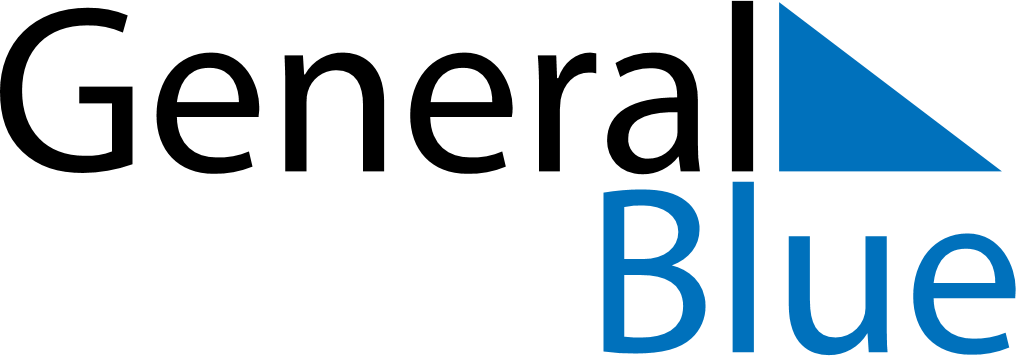 August 2027August 2027August 2027Central African RepublicCentral African RepublicMondayTuesdayWednesdayThursdayFridaySaturdaySunday123456789101112131415Independence DayAssumption16171819202122232425262728293031